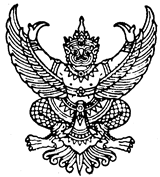 ประกาศมหาวิทยาลัยธรรมศาสตร์เรื่อง อำนาจหน้าที่และการแบ่งหน่วยงานภายในสำนักงานเลขานุการสถาบันเสริมศึกษาและทรัพยากรมนุษย์พ.ศ. ๒๕๖o...................................  	โดยที่เป็นการสมควรกำหนดอำนาจหน้าที่และการแบ่งหน่วยงานภายในสำนักงานเลขานุการสถาบันเสริมศึกษาและทรัพยากรมนุษย์     	อาศัยอำนาจตามความในมาตรา ๓๙ แห่งพระราชบัญญัติมหาวิทยาลัยธรรมศาสตร์ พ.ศ. ๒๕๕๘ ประกอบข้อ ๑๕ ของข้อบังคับมหาวิทยาลัยธรรมศาสตร์ว่าด้วยการจัดตั้งและการแบ่งส่วนงานของมหาวิทยาลัยธรรมศาสตร์พ.ศ. ๒๕๕๙ อธิการบดีโดยความเห็นชอบของสภามหาวิทยาลัยธรรมศาสตร์ในคราวการประชุมครั้งที่ ๖/๒๕๖o เมื่อวันที่ ๒๖ มิถุนายน ๒๕๖o จึงออกประกาศดังต่อไปนี้     	ข้อ ๑ ประกาศนี้เรียกว่า “ประกาศมหาวิทยาลัยธรรมศาสตร์ เรื่อง อำนาจหน้าที่และการแบ่งหน่วยงานภายในสำนักงานเลขานุการสถาบันเสริมศึกษาและทรัพยากรมนุษย์ พ.ศ. ๒๕๖o“     	ข้อ ๒ ประกาศนี้ให้ใช้บังคับตั้งแต่วันที่ ๑ มิถุนายน พ.ศ. ๒๕๖o เป็นต้นไป     	ข้อ ๓ สำนักงานเลขานุการสถาบันเสริมศึกษาและทรัพยากรมนุษย์แบ่งหน่วยงานเป็น ๔ งาน ดังนี้          	(๑) งานวิจัยและวิขาการ         	(๒) งานพัฒนาคนและองค์กร         	(๓) งานบริการสังคมและชุมชน         	(๔) งานบริหารสำนักงาน       	ข้อ ๔ งานวิจัยและวิชาการ มีอำนาจหน้าที่ ดำเนินการจัดทำข้อเสนอโครงการวิจัยเพื่อของบประมาณจากแหล่งทุนต่างๆ ดำเนินโครงการวิจัยที่ได้รับอนุมัติงบประมาณหรือได้รับมอบหมาย จัดสรรทุนวิจัยจากกองทุนวิจัยของหน่วยงาน การทำสัญญารับทุนวิจัย การติดตามงานวิจัยที่ได้รับทุน การสังเคราะห์องค์ความรู้จากงานวิจัยหรือวิชาการ การสัมมนาเผยแพร่ผลงานวิจัยหรือวิชาการ การเก็บรวบรวมผลงานวิจัย การผลิตสื่อสิ่งพิมพ์ทางวิชาการโครงการวารสารHR intelligence และปฎิบัติหน้าที่อื่นตามที่ได้รับมอบหมาย     	ข้อ ๕ งานพัฒนาคนและองค์กร มีอำนาจหน้าที่ ดำเนินการจัดทำโครงการ การวิเคราะห์หาความต้องการอบรม (Training Need) และการพัฒนาหลักสูตรต่างๆ ด้านการบริหารและพัฒนาทรัพยากรมนุษย์ ทั้งหลักสูตรระยะสั้นและระยะยาว การจัดโครงการพัฒนาบุคลากรให้แก่มหาวิทยาลัยธรรมศาสตร์  รวมทั้งจัดโครงการอบรมให้แก่หน่วยงานภายนอกทั้งภาครัฐและเอกชน (In-house Training) จัดโครงการฝึกอบรมด้านการบริหารและการพัฒนาทรัพยากรมนุษย์ให้แก่บุคคลทั่วไปทั้งในส่วนกลางและส่วนภูมิภาค และโครงการที่ปรึกษาเพื่อพัฒนาคนและองค์กรงานวิเคราะห์และติดตามประเมินผลในลักษณะของโครงการเลี้ยงตัวเอง และปฎิบัติหน้าที่อื่นตามที่ได้รับมอบหมาย     	ข้อ ๖ งานบริการสังคมและชุมชน มีอำนาจหน้าที่ ให้บริการความรู้แก่ประชาชนทุกระดับโดยไม่เลือกเพศและไวเป็นการให้บริการแบบไม่หวังผลกำไร ในลักษณะโครงการฝึกอบรม สัมมนา การบรรยายพิเศษและการอภิปรายโดยจัดเองและร่วมมือกับหน่วยงานภายในหรือหน่วยงานภายนอกมหาวิทยาลัยทั้งภาครัฐและเอกชนหรือเครือข่ายต่างๆ ที่มีข้อตกลงร่วมกับสถาบัน การให้บริการความรู้ทางวิชาการผ่านสื่อต่างๆ รวมทั้งการติดตามผลการนำไปใช้ประโยชน์ ในการพัฒนาคุณภาพชีวิตของผู้รับบริการ และปฎิบัติหน้าที่อื่นตามที่ได้รับมอบหมาย     	ข้อ ๗ งานบริหารสำนักงาน มีอำนาจหน้าที่ ดำเนินการด้านงานธุรการและบุคคล ด้านแผนและงบประมาณด้านการเงิน บัญชีและพัสดุ ด้านสารสนเทศและการประชาสัมพันธ์ และปฎิบัติหน้าที่อื่นตามที่ได้รับมอบหมาย                                       ประกาศ ณ วันที่ ๔ กรกฎาคม พ.ศ. ๒๕๖o                                                        (ศาสตราจารย์ ดร.สมคิด เลิศไพฑูรย์)                                                          อธิการบดีมหาวิทยาลัยธรรมศาสตร์